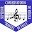 CONSERVATORIO SUPERIOR DE MÚSICA "MANUEL DE FALLA"Nivel Superior – Formación Docente Solicitud de Matricula de CANTO(Marcar con una cruz la/s Carrera/s a la/s que se matricula)         Prof. de Música c/ orientación en CANTO (4 años) Res. N° 2015-529 SSGECP         Prof. de Educación Superior en Música c/ orientación en CANTO (5 años) Res. N°: 2015-539 SSGECPAPELLIDO:……………………………………………………… NOMBRES:……………………………………………………………………          TIPO y N° DE DOCUMENTO:…………………………………………………NACIONALIDAD:……………………………………………………… EDAD:…………… años   FECHA DE NACIMIENTO: . . . /. . . /. . . .       LUGAR:………………….…………………………………….DOMICILIO: ……………………………………………………………………………………………… LOCALIDAD:…………………..…………………….…. CP:……………………. TEL. FIJO:……………………………………Tel.CELULAR:……………………………….………………………. CORREO ELECTRÓNICO:………………………………………………………………….……………………Para cursantes del 1er. año:    A.     El año pasado cursó en este Conservatorio.           Sede: ..................    B.    Ingresa por Equivalencias:                                                                      Proveniente de:……………………………………………………             C.    Ingreso por Examen de Competencias .............................................                                                                              Dejo constancia que estos datos son fehacientes Firma del Alumno y Aclaración ………………………………V° Regencia:V° Registro(*) Asignaturas sin correlatividad.V° RegenciaV° Registro                                                                                                Firma del alumno....................................................................................................                                                          PRIMER   Año (Común a las Carreras de 4 y 5 años)PRIMER   Año (Común a las Carreras de 4 y 5 años)PRIMER   Año (Común a las Carreras de 4 y 5 años)PRIMER   Año (Común a las Carreras de 4 y 5 años)PRIMER   Año (Común a las Carreras de 4 y 5 años)SEGUNDO  Año (Común a las Carreras de 4 y 5 años)SEGUNDO  Año (Común a las Carreras de 4 y 5 años)SEGUNDO  Año (Común a las Carreras de 4 y 5 años)SEGUNDO  Año (Común a las Carreras de 4 y 5 años)SEGUNDO  Año (Común a las Carreras de 4 y 5 años)AsignaturasCódigode CursoDocenteDía/HorarioObservaciones  de RegistroAsignaturasCódigode CursoDocenteDía/HorarioObservaciones  de RegistroPedagogía(*)Educación Sexual IntegralDidáctica General(*)Educación en la DiversidadPsicología Educacional(*)Tic, Sonido y EducaciónTaller: Las Instituciones Educativas como objeto de estudio(*)Didáctica de la Música y Sujetos de los Niveles Inicial y PrimarioTaller: El rol y el trabajo docenteDidáctica de la Música y Sujetos del Nivel SecundarioArmonía Ia) Taller: Diseño y programación de la enseñanzaElementos Técnicos del Contrapunto Ib) Taller: Prácticas de la enseñanza en el Nivel InicialCanto IArmonía IIHistoria de la Música ICanto IIInstrumento ArmónicoRepertorio ICoro Institucional IHistoria de la Música IIDirección de CorosFolclore y Música Ciudadana (*)TERCER  Año (Común a las Carreras de 4 y 5 años) TERCER  Año (Común a las Carreras de 4 y 5 años) TERCER  Año (Común a las Carreras de 4 y 5 años) TERCER  Año (Común a las Carreras de 4 y 5 años) TERCER  Año (Común a las Carreras de 4 y 5 años) TERCER  Año (Común a las Carreras de 4 y 5 años) TERCER  Año (Común a las Carreras de 4 y 5 años) TERCER  Año (Común a las Carreras de 4 y 5 años) TERCER  Año (Común a las Carreras de 4 y 5 años) CUARTO  Año (Solamente profesorado de música: 4 años)CUARTO  Año (Solamente profesorado de música: 4 años)CUARTO  Año (Solamente profesorado de música: 4 años)CUARTO  Año (Solamente profesorado de música: 4 años)CUARTO  Año (Solamente profesorado de música: 4 años)CUARTO  Año (Solamente profesorado de música: 4 años)AsignaturasAsignaturasCódigode CursoCódigode CursoDocenteDocenteDía/HorarioDía/HorarioObservaciones  de RegistroAsignaturasAsignaturasCódigode CursoDocenteDía/HorarioObservaciones  de RegistroHistoria de la Educación ArgentinaHistoria de la Educación ArgentinaOptativa  I (CFG)Optativa  I (CFG)Política EducativaPolítica EducativaLa Residencia con distintos sujetos en contextos diversosLa Residencia con distintos sujetos en contextos diversosFilosofía y Teorías Estéticas (*)Filosofía y Teorías Estéticas (*)Optativa I (CFE)Optativa I (CFE)Didáctica de la Música y Sujetos de la Modalidad Artística IDidáctica de la Música y Sujetos de la Modalidad Artística IArmonía IVArmonía IVDidáctica de la Música y Sujetos de la Modalidad Artística IIDidáctica de la Música y Sujetos de la Modalidad Artística IICanto IVCanto IVc) Taller: Prácticas de la Enseñanza en el Nivel Primarioc) Taller: Prácticas de la Enseñanza en el Nivel PrimarioMorfología y AnálisisMorfología y Análisisd) Taller: Prácticas de la enseñanza en el Nivel Secundario  d) Taller: Prácticas de la enseñanza en el Nivel Secundario  Historia de la Música ArgentinaHistoria de la Música ArgentinaArmonía IIIArmonía IIIMúsica de Cámara IIMúsica de Cámara IICanto IIICanto IIIHistoria de la OperaHistoria de la OperaRepertorio IIRepertorio IIInterpretación de la Música ContemporáneaInterpretación de la Música ContemporáneaHistoria de la Música IIIHistoria de la Música IIIMúsica de Cámara IMúsica de Cámara IPráctica EscénicaPráctica Escénica CUARTO Año (Solamente Profesorado Superior: 5 años) CUARTO Año (Solamente Profesorado Superior: 5 años) CUARTO Año (Solamente Profesorado Superior: 5 años) CUARTO Año (Solamente Profesorado Superior: 5 años) CUARTO Año (Solamente Profesorado Superior: 5 años) CUARTO Año (Solamente Profesorado Superior: 5 años) CUARTO Año (Solamente Profesorado Superior: 5 años) CUARTO Año (Solamente Profesorado Superior: 5 años) CUARTO Año (Solamente Profesorado Superior: 5 años) CUARTO Año (Solamente Profesorado Superior: 5 años)QUINTO  Año (Solamente Profesorado Superior: 5 años)QUINTO  Año (Solamente Profesorado Superior: 5 años)QUINTO  Año (Solamente Profesorado Superior: 5 años)QUINTO  Año (Solamente Profesorado Superior: 5 años)QUINTO  Año (Solamente Profesorado Superior: 5 años)AsignaturasCódigode CursoCódigode CursoDocenteDocenteDía/HorarioDía/HorarioObservaciones  de RegistroObservaciones  de RegistroObservaciones  de RegistroAsignaturasCódigode CursoDocenteDía/HorarioObservaciones  de RegistroOptativa  IMetodología de la InvestigaciónDidáctica de la Música y Sujetos del Nivel SuperiorProyecto Integrador Finale) Taller: Prácticas de la enseñanza en la Modalidad ArtísticaLa Residencia con distintos sujetos en Contextos diversosf) Taller: Prácticas de la enseñanza en el Nivel Superior  Armonía IVCanto IVMorfología y AnálisisHistoria de la Música ArgentinaMúsica de Cámara IIHistoria de la OperaInterpretación de la Música Contemporánea